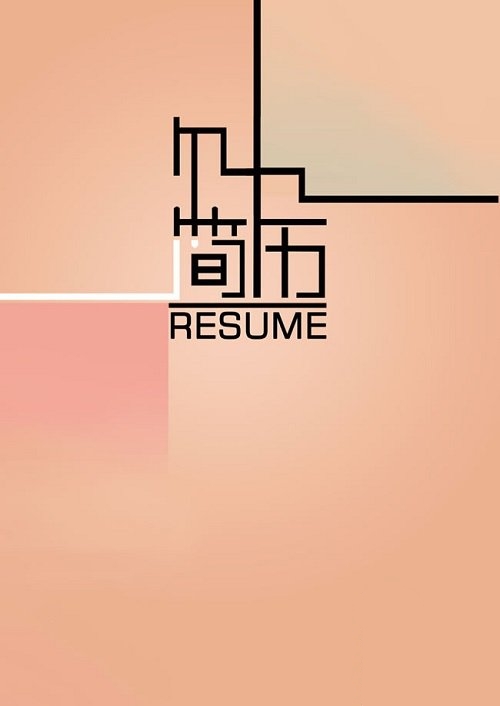 求职信尊敬的贵公司领导：您好！非常感谢您在百忙中抽空审阅我的求职信,给予我毛遂自荐的机会。作为一名英语(商务)专业的应届毕业生，我热爱英语专业并为其投入了巨大的热情和精力。在几年的学习生活中我系统学习了商务英语专业知识，为日后从事相关工作打下了坚实基础。大学期间,我始终积极向上、奋发进取，在各方面都取得了长足的发展，全面提高了自己的综合素质。我曾担任校团委新媒体成员和班级宣传委员等职。在工作上，我勤勤悬恳，认真负责,精心组织，力求做到最好。并荣获校级“三好学生”和“2016年大学生预防艾滋病知识竞赛优秀组织者”等称号。一系列的组织工作让我积累了宝贵的工作经验，使我学会了思考、学会了做人、学会了如何与人共事、锻炼了组织能力和沟通、协调能力，培养了吃苦耐劳、乐于奉献、关心集体、务实求进的思想。沉甸甸的过去，正是为了未来工作的开展。我准备为贵公司辉煌的将来而贡献、拼搏!如蒙不弃，请贵公司来电查询，给予我一个接触贵公司的机会。感谢您在百忙之中给予我的关注，愿贵公司事业燕蒸日上、屡创佳绩，祝您的事业百尺竿头、更进一步!殷切盼望您的佳音，谢谢！    此致敬礼！                                            求职人：李易云                                           2019年10月9日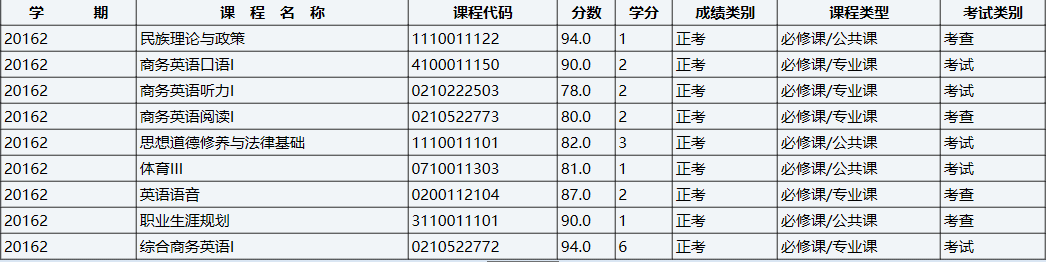 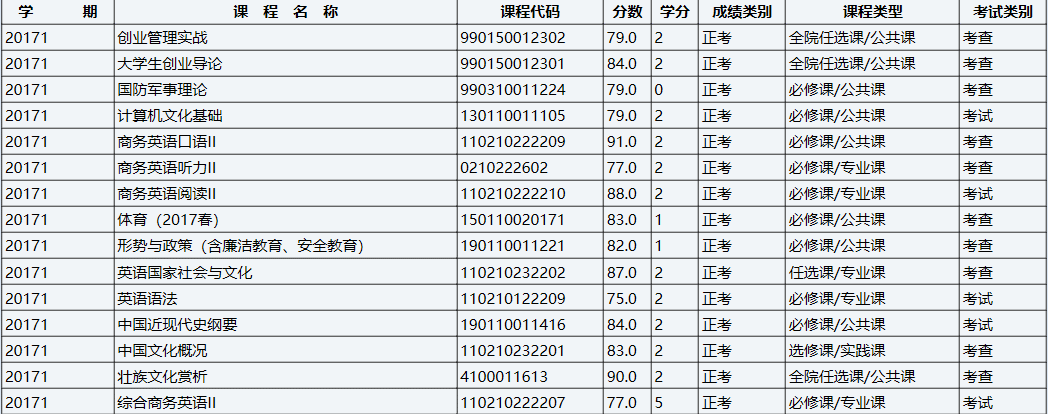 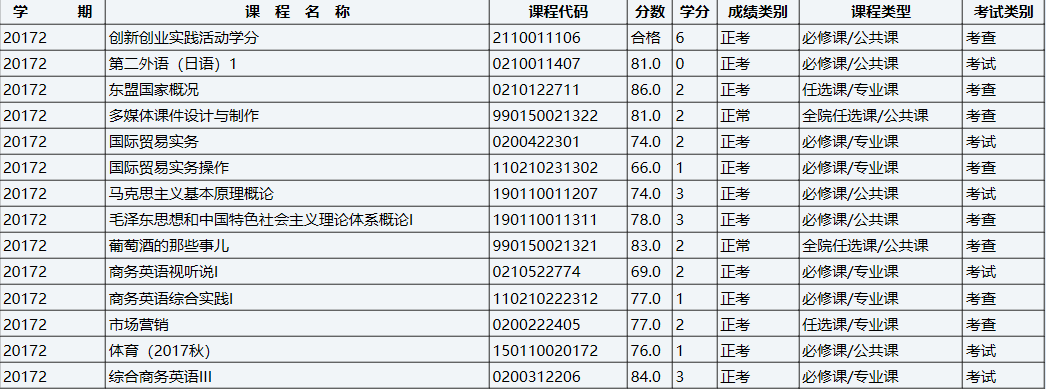 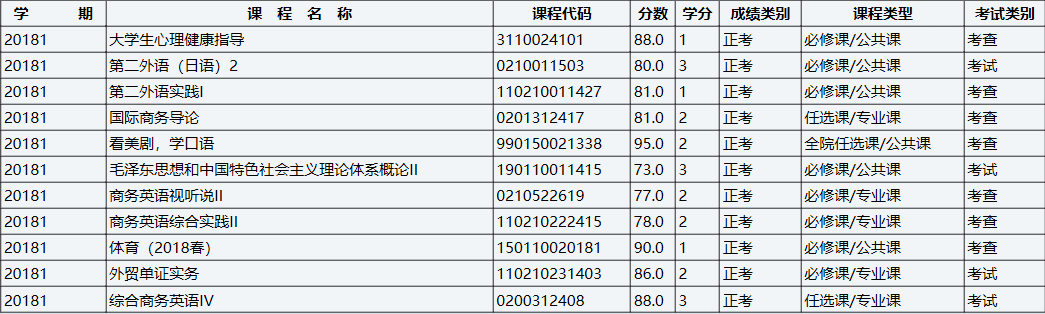 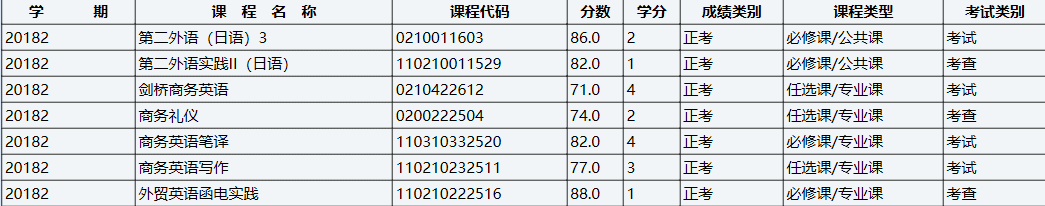 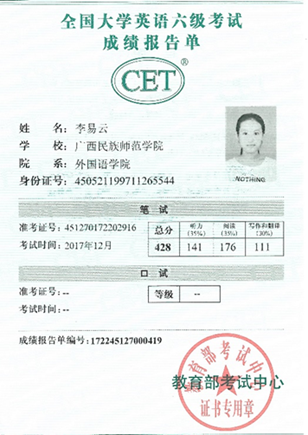 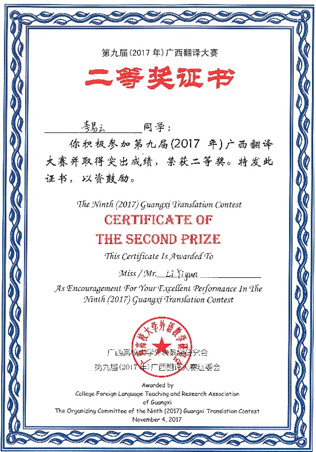 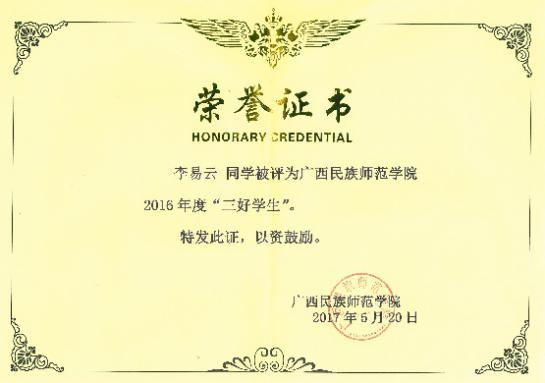 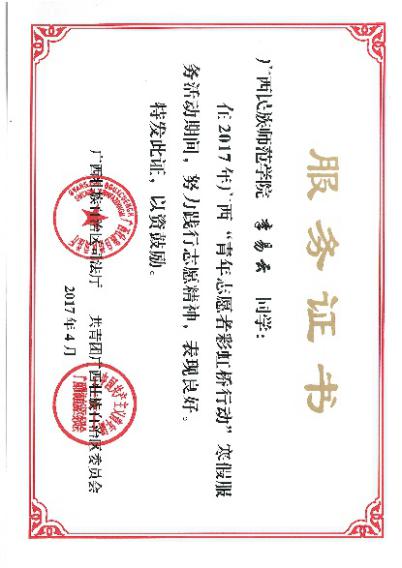 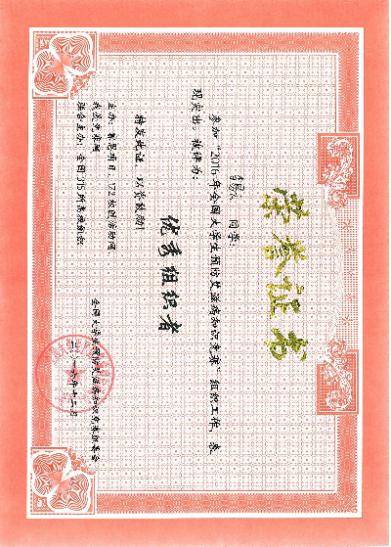 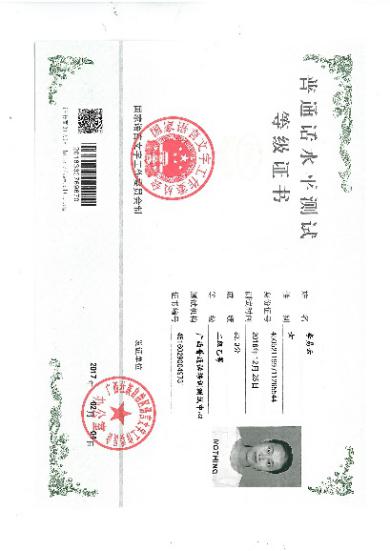 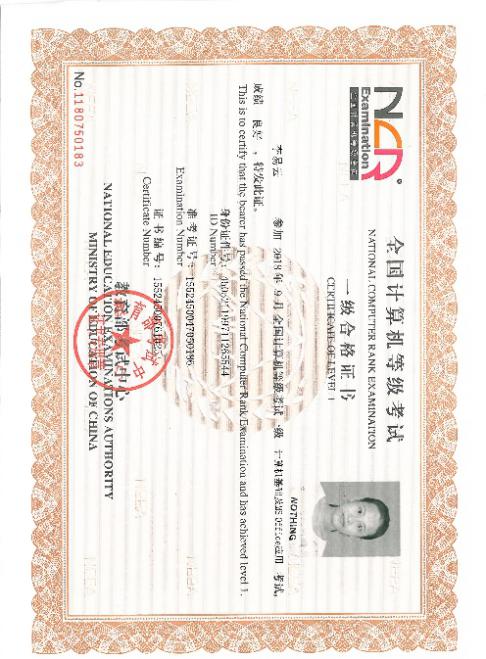 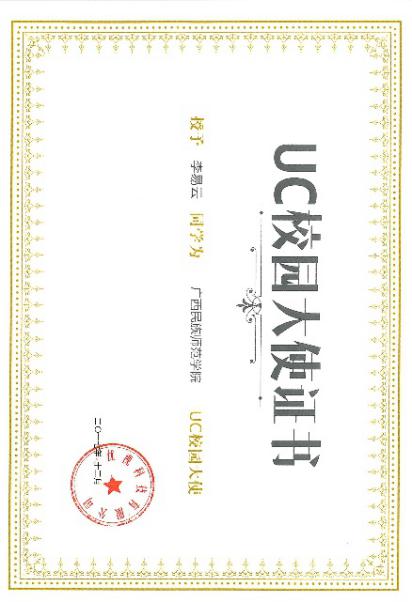 姓名姓名李易云李易云性别女女出生年月出生年月1997.11.26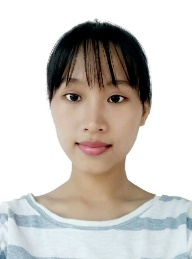 电话电话1887798482318877984823邮箱1966076654@qq.com1966076654@qq.com1966076654@qq.com1966076654@qq.com1966076654@qq.com毕业院校毕业院校毕业院校广西民族师范学院广西民族师范学院广西民族师范学院专业专业商务英语商务英语商务英语求职岗位外贸跟单员外贸跟单员外贸跟单员外贸跟单员外贸跟单员外贸跟单员外贸跟单员外贸跟单员外贸跟单员语言能力英语四级 英语六级 英语四级 英语六级 英语四级 英语六级 英语四级 英语六级 英语四级 英语六级 英语四级 英语六级 英语四级 英语六级 英语四级 英语六级 英语四级 英语六级 技能证书证书:英语四级证书英语六级证书第九届广西翻译大赛二等奖证书计算机一级证书普通话二乙证书证书:英语四级证书英语六级证书第九届广西翻译大赛二等奖证书计算机一级证书普通话二乙证书证书:英语四级证书英语六级证书第九届广西翻译大赛二等奖证书计算机一级证书普通话二乙证书证书:英语四级证书英语六级证书第九届广西翻译大赛二等奖证书计算机一级证书普通话二乙证书证书:英语四级证书英语六级证书第九届广西翻译大赛二等奖证书计算机一级证书普通话二乙证书证书:英语四级证书英语六级证书第九届广西翻译大赛二等奖证书计算机一级证书普通话二乙证书证书:英语四级证书英语六级证书第九届广西翻译大赛二等奖证书计算机一级证书普通话二乙证书证书:英语四级证书英语六级证书第九届广西翻译大赛二等奖证书计算机一级证书普通话二乙证书证书:英语四级证书英语六级证书第九届广西翻译大赛二等奖证书计算机一级证书普通话二乙证书荣誉证书2016年度校级“三好学生”2016年12月荣获“2016年大学生预防艾滋病知识竞赛”优秀组织者2017年12月荣获“UC校园大使”称号2016年度校级“三好学生”2016年12月荣获“2016年大学生预防艾滋病知识竞赛”优秀组织者2017年12月荣获“UC校园大使”称号2016年度校级“三好学生”2016年12月荣获“2016年大学生预防艾滋病知识竞赛”优秀组织者2017年12月荣获“UC校园大使”称号2016年度校级“三好学生”2016年12月荣获“2016年大学生预防艾滋病知识竞赛”优秀组织者2017年12月荣获“UC校园大使”称号2016年度校级“三好学生”2016年12月荣获“2016年大学生预防艾滋病知识竞赛”优秀组织者2017年12月荣获“UC校园大使”称号2016年度校级“三好学生”2016年12月荣获“2016年大学生预防艾滋病知识竞赛”优秀组织者2017年12月荣获“UC校园大使”称号2016年度校级“三好学生”2016年12月荣获“2016年大学生预防艾滋病知识竞赛”优秀组织者2017年12月荣获“UC校园大使”称号2016年度校级“三好学生”2016年12月荣获“2016年大学生预防艾滋病知识竞赛”优秀组织者2017年12月荣获“UC校园大使”称号2016年度校级“三好学生”2016年12月荣获“2016年大学生预防艾滋病知识竞赛”优秀组织者2017年12月荣获“UC校园大使”称号主修课程商务英语口语、商务英语写作、商务英语口译、商务英语笔译商务英语礼仪、商务英语谈判、综合商务英语商务英语口语、商务英语写作、商务英语口译、商务英语笔译商务英语礼仪、商务英语谈判、综合商务英语商务英语口语、商务英语写作、商务英语口译、商务英语笔译商务英语礼仪、商务英语谈判、综合商务英语商务英语口语、商务英语写作、商务英语口译、商务英语笔译商务英语礼仪、商务英语谈判、综合商务英语商务英语口语、商务英语写作、商务英语口译、商务英语笔译商务英语礼仪、商务英语谈判、综合商务英语商务英语口语、商务英语写作、商务英语口译、商务英语笔译商务英语礼仪、商务英语谈判、综合商务英语商务英语口语、商务英语写作、商务英语口译、商务英语笔译商务英语礼仪、商务英语谈判、综合商务英语商务英语口语、商务英语写作、商务英语口译、商务英语笔译商务英语礼仪、商务英语谈判、综合商务英语商务英语口语、商务英语写作、商务英语口译、商务英语笔译商务英语礼仪、商务英语谈判、综合商务英语校内实践2016年秋季学期，勤工助学外国语学院办公室助理2017年4月，参加2017年广西“青年志愿者彩虹桥行动”2018年11月，凭祥见习2016年秋季学期，勤工助学外国语学院办公室助理2017年4月，参加2017年广西“青年志愿者彩虹桥行动”2018年11月，凭祥见习2016年秋季学期，勤工助学外国语学院办公室助理2017年4月，参加2017年广西“青年志愿者彩虹桥行动”2018年11月，凭祥见习2016年秋季学期，勤工助学外国语学院办公室助理2017年4月，参加2017年广西“青年志愿者彩虹桥行动”2018年11月，凭祥见习2016年秋季学期，勤工助学外国语学院办公室助理2017年4月，参加2017年广西“青年志愿者彩虹桥行动”2018年11月，凭祥见习2016年秋季学期，勤工助学外国语学院办公室助理2017年4月，参加2017年广西“青年志愿者彩虹桥行动”2018年11月，凭祥见习2016年秋季学期，勤工助学外国语学院办公室助理2017年4月，参加2017年广西“青年志愿者彩虹桥行动”2018年11月，凭祥见习2016年秋季学期，勤工助学外国语学院办公室助理2017年4月，参加2017年广西“青年志愿者彩虹桥行动”2018年11月，凭祥见习2016年秋季学期，勤工助学外国语学院办公室助理2017年4月，参加2017年广西“青年志愿者彩虹桥行动”2018年11月，凭祥见习个人总结本人性格开朗，积极向上，对工作有极大的兴趣和爱好，具有良好的业务能力和身体素质，容易与他人相处，有很好的团队精神。同时本人积极进取，做事注重细节和工作效率，有较强的时间观念和良好的上进心,对工作认真负责，能与领导沟通协调，为人亲和诚恳能与学生和谐并能沟通提高学生的最佳学习状态，能为学院利益付出个人利益，望贵校能给我一个发扬的机会，同时您也无悔您这次的选择。本人性格开朗，积极向上，对工作有极大的兴趣和爱好，具有良好的业务能力和身体素质，容易与他人相处，有很好的团队精神。同时本人积极进取，做事注重细节和工作效率，有较强的时间观念和良好的上进心,对工作认真负责，能与领导沟通协调，为人亲和诚恳能与学生和谐并能沟通提高学生的最佳学习状态，能为学院利益付出个人利益，望贵校能给我一个发扬的机会，同时您也无悔您这次的选择。本人性格开朗，积极向上，对工作有极大的兴趣和爱好，具有良好的业务能力和身体素质，容易与他人相处，有很好的团队精神。同时本人积极进取，做事注重细节和工作效率，有较强的时间观念和良好的上进心,对工作认真负责，能与领导沟通协调，为人亲和诚恳能与学生和谐并能沟通提高学生的最佳学习状态，能为学院利益付出个人利益，望贵校能给我一个发扬的机会，同时您也无悔您这次的选择。本人性格开朗，积极向上，对工作有极大的兴趣和爱好，具有良好的业务能力和身体素质，容易与他人相处，有很好的团队精神。同时本人积极进取，做事注重细节和工作效率，有较强的时间观念和良好的上进心,对工作认真负责，能与领导沟通协调，为人亲和诚恳能与学生和谐并能沟通提高学生的最佳学习状态，能为学院利益付出个人利益，望贵校能给我一个发扬的机会，同时您也无悔您这次的选择。本人性格开朗，积极向上，对工作有极大的兴趣和爱好，具有良好的业务能力和身体素质，容易与他人相处，有很好的团队精神。同时本人积极进取，做事注重细节和工作效率，有较强的时间观念和良好的上进心,对工作认真负责，能与领导沟通协调，为人亲和诚恳能与学生和谐并能沟通提高学生的最佳学习状态，能为学院利益付出个人利益，望贵校能给我一个发扬的机会，同时您也无悔您这次的选择。本人性格开朗，积极向上，对工作有极大的兴趣和爱好，具有良好的业务能力和身体素质，容易与他人相处，有很好的团队精神。同时本人积极进取，做事注重细节和工作效率，有较强的时间观念和良好的上进心,对工作认真负责，能与领导沟通协调，为人亲和诚恳能与学生和谐并能沟通提高学生的最佳学习状态，能为学院利益付出个人利益，望贵校能给我一个发扬的机会，同时您也无悔您这次的选择。本人性格开朗，积极向上，对工作有极大的兴趣和爱好，具有良好的业务能力和身体素质，容易与他人相处，有很好的团队精神。同时本人积极进取，做事注重细节和工作效率，有较强的时间观念和良好的上进心,对工作认真负责，能与领导沟通协调，为人亲和诚恳能与学生和谐并能沟通提高学生的最佳学习状态，能为学院利益付出个人利益，望贵校能给我一个发扬的机会，同时您也无悔您这次的选择。本人性格开朗，积极向上，对工作有极大的兴趣和爱好，具有良好的业务能力和身体素质，容易与他人相处，有很好的团队精神。同时本人积极进取，做事注重细节和工作效率，有较强的时间观念和良好的上进心,对工作认真负责，能与领导沟通协调，为人亲和诚恳能与学生和谐并能沟通提高学生的最佳学习状态，能为学院利益付出个人利益，望贵校能给我一个发扬的机会，同时您也无悔您这次的选择。本人性格开朗，积极向上，对工作有极大的兴趣和爱好，具有良好的业务能力和身体素质，容易与他人相处，有很好的团队精神。同时本人积极进取，做事注重细节和工作效率，有较强的时间观念和良好的上进心,对工作认真负责，能与领导沟通协调，为人亲和诚恳能与学生和谐并能沟通提高学生的最佳学习状态，能为学院利益付出个人利益，望贵校能给我一个发扬的机会，同时您也无悔您这次的选择。